Blog resource: http://tinyurl.com/2vdp3s7 		              Click4Biology: http://tinyurl.com/4nxfab9 Cite all sources using the CSE method (or ISO 690 Numerical in Word. Highlight all objective 1 command terms in yellow and complete these before class. Highlight all objective 2 and 3 command terms in green – these will be part of the discussions in class. After class, go back and review them. Complete the self-assessment rubric before submitting to Moodle. Avoid printing this if possible. A great place to start: What makes a firefly glow? http://learn.genetics.utah.edu/content/begin/dna/firefly/ State the central dogma of genetics. Transcription and translation is also known as protein synthesis, and is the expression of genes. The genetic code determines the amino acid sequence of a polypeptide, and the properties of the amino acids give the final structure and function of the protein. Other than membrane proteins, state four functions of proteins in the cell. Protein synthesis relies on RNA as a messenger and translating molecule. Compare the structures of DNA and RNA. Compare the processes of transcription and translation. Outline the process of transcription in the nucleus, including the roles of RNA polymerase and complementary base pairing.Describe the genetic code:Distinguish between triplets and codons. Triplets:Codons: Explain the significance of the following:The genetic code is universal. The genetic code is degenerate.  Deduce the amino acids translated from these mRNA codons, using the table. Start in the middle. 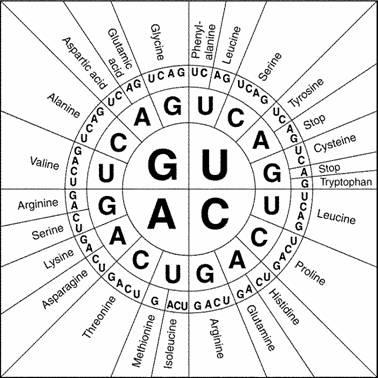 AUG = CAG =UCA =GAC =AAA =UGA/UAG =Distinguish between mRNA and tRNA. mRNAtRNAExplain the process of translation, including mRNA, tRNA, codons, anticodons, ribosomes and amino acids. Transcribe and translate this DNA sequence. Quick mathematical questions: An mRNA strand has 76 codons. How many amino acids will be in the polypeptide?A polypeptide contains 103 amino acids. What is the length of the gene (unit = base pairs)?A gene is 105kbp (kilobase pairs). How many amino acids are in the polypeptide?Discuss the one gene, one polypetpide hypothesism in terms of paradigm shifts (how scientific thinking changes as the result of new discoveries – TOK link). Self Assessment:DNARNASimilarities:Similarities:Differences:Differences:TranscriptionTranslationBegins with…mRNAEnds with…LocationUses…RNA polymeraseMolecule usedFunctionCodonA set of three bases, complementary to the DNA tripletStart codonStop codonDNATACGGGCCCGTGACAGCCACTmRNAAmino acidEssential BiologyEssential BiologyEssential BiologyAssessmentAssessmentCriterionComplete (2)Partially complete (1)Partially complete (1)SelfMrTPresentation & OrganisationNAComplete and neat. All command terms highlighted, tables and diagrams well presented. Complete and neat. All command terms highlighted, tables and diagrams well presented. Academic HonestyNASources cited using the CSE (ISO 690 numerical) method, with Works Cited section complete and correct. Sources cited using the CSE (ISO 690 numerical) method, with Works Cited section complete and correct. Objective 1 understandingAll answers for the following command terms correct:Most answers for the following command terms correct:Most answers for the following command terms correct:Objective 1 understandingDefine          Draw         Label        List        Measure     StateDefine          Draw         Label        List        Measure     StateDefine          Draw         Label        List        Measure     StateObjective 2 understandingAll answers for the following command terms correct:All answers for the following command terms correct:Most answers for the following command terms correct:Objective 2 understandingAnnotate     Apply       Calculate      Describe     Distinguish    Estimate    Identify          OutlineAnnotate     Apply       Calculate      Describe     Distinguish    Estimate    Identify          OutlineAnnotate     Apply       Calculate      Describe     Distinguish    Estimate    Identify          OutlineObjective3understandingAll answers for the following command terms correct:All answers for the following command terms correct:Most answers for the following command terms correct:Objective3understandingAnalyse   Comment   Compare    Construct    Deduce    Derive    Design   Determine   DiscussEvaluate           Explain    Predict         Show    Solve        Sketch   SuggestAnalyse   Comment   Compare    Construct    Deduce    Derive    Design   Determine   DiscussEvaluate           Explain    Predict         Show    Solve        Sketch   SuggestAnalyse   Comment   Compare    Construct    Deduce    Derive    Design   Determine   DiscussEvaluate           Explain    Predict         Show    Solve        Sketch   SuggestLogic, notation, mathematical workingNAAnswers are presented in a logical and concise manner. SI units used most times, with correct unit symbols and definitions of terms. All mathematical working shown.Answers are presented in a logical and concise manner. SI units used most times, with correct unit symbols and definitions of terms. All mathematical working shown.Further researchNAEvidence is apparent of research and reading beyond the textbook and presentations to find correct answers to challenging questions. If any questions are unanswered, this criterion scores zero. Evidence is apparent of research and reading beyond the textbook and presentations to find correct answers to challenging questions. If any questions are unanswered, this criterion scores zero. Total (max 10):Total (max 10):Total (max 10):